SISMUN 2020 REGISTRATION FORM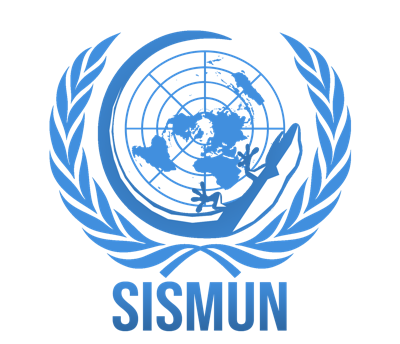 Due date of form: September 21th, 2020Please send this form to our Secretary General Yijoo Choi (21yc02@sis.org.cn)Conference fee (the fee should be payed after the second round registration):Conference fee for delegates and student officers: 300 rmbConference fee for directors: 200 rmbConference fee includes three meals (first day dinner, second day lunch, and third day lunch) and necessary items such as nametags, pins, folders, etc.Full NameSchoolEmailWechat IDNumber of supervisor